STUDY GUIDE PATHOLOGY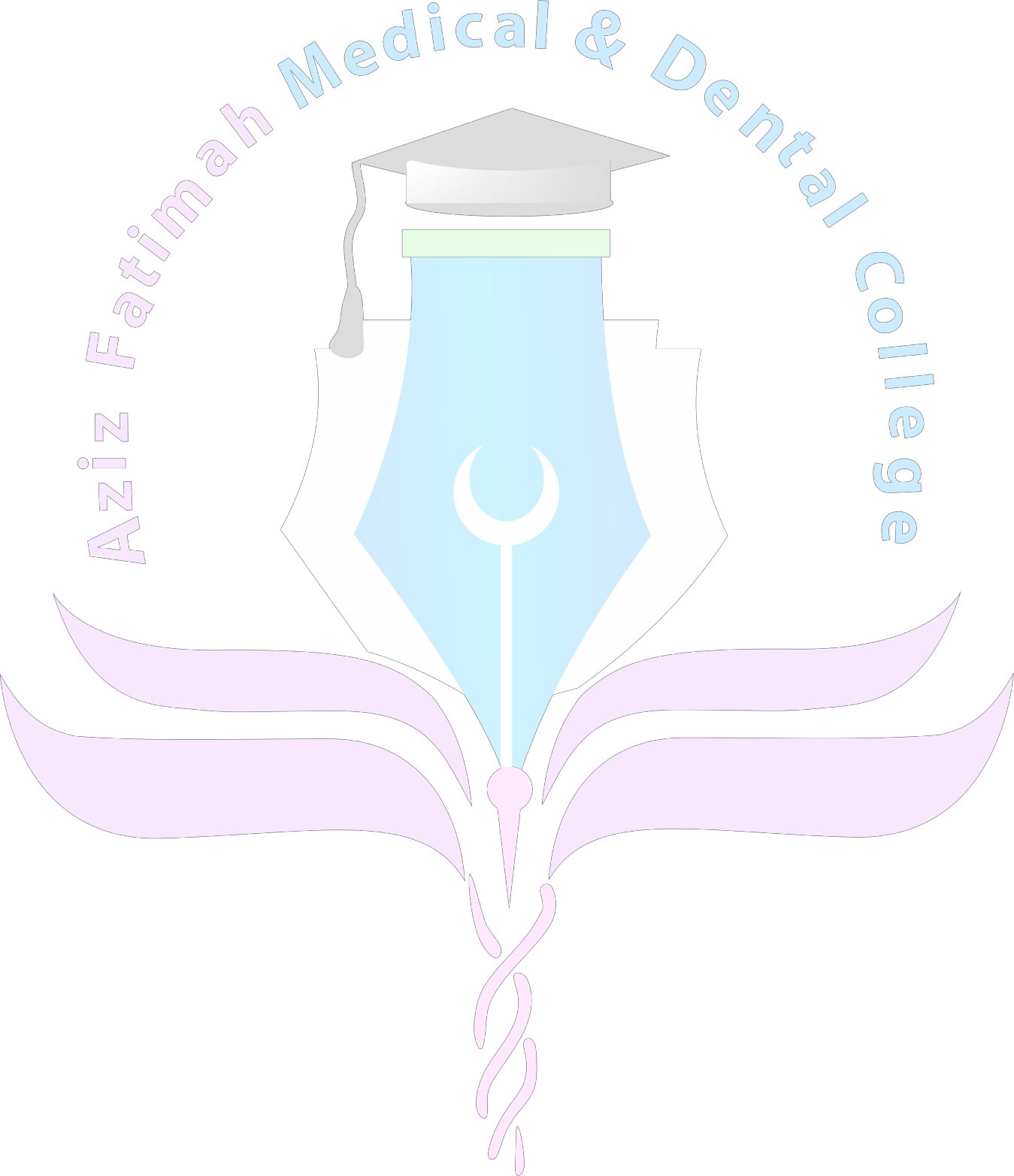 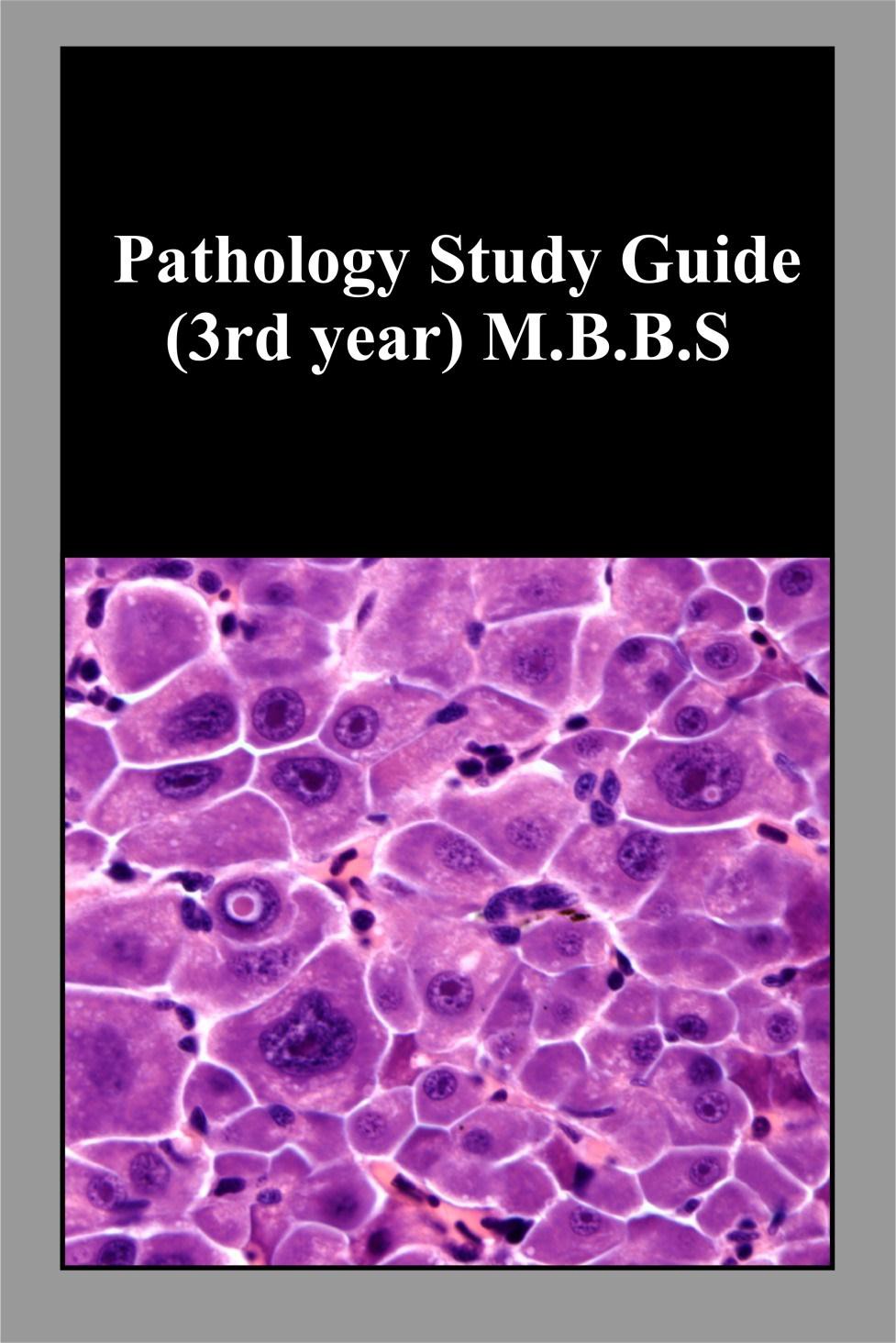 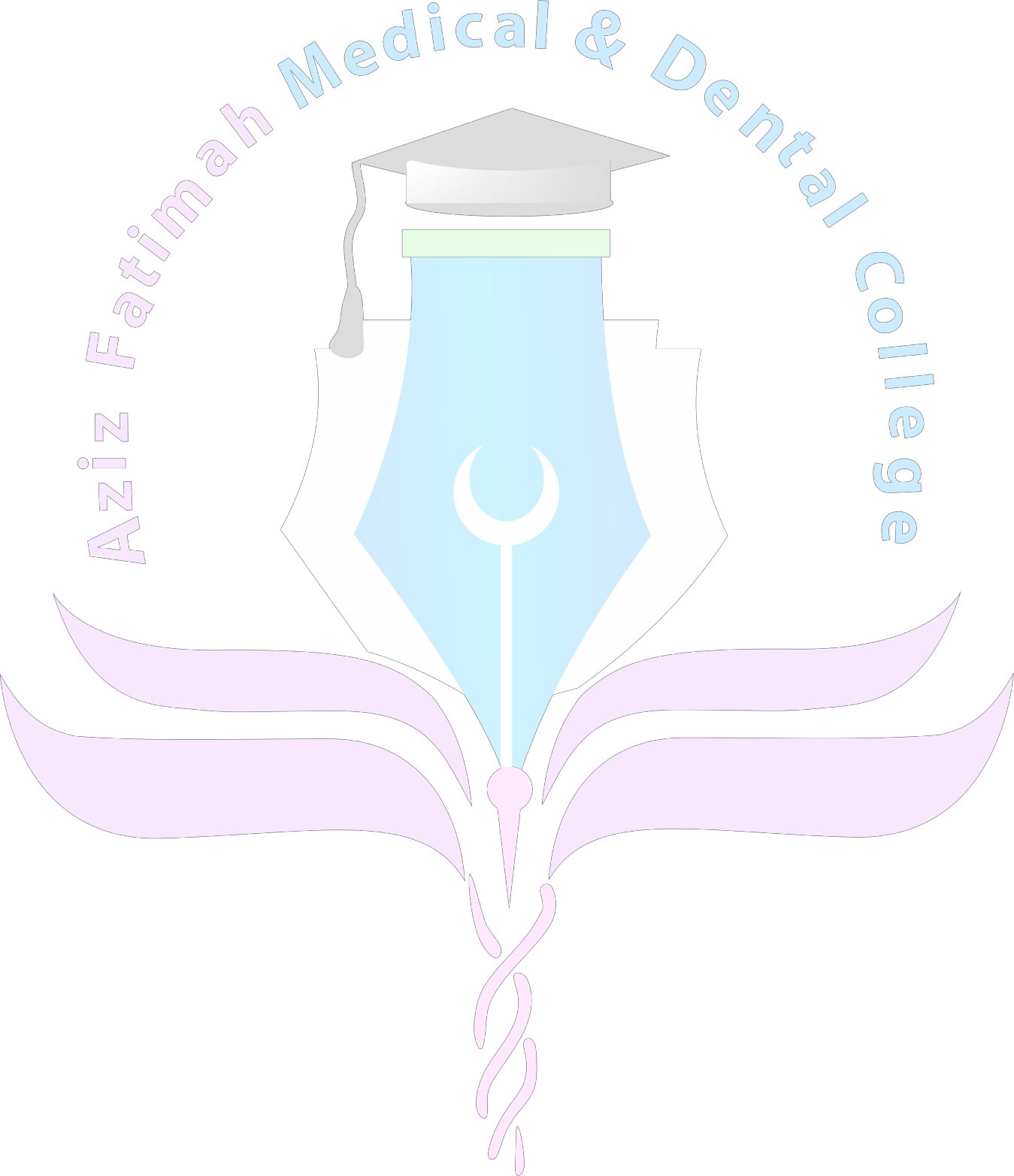 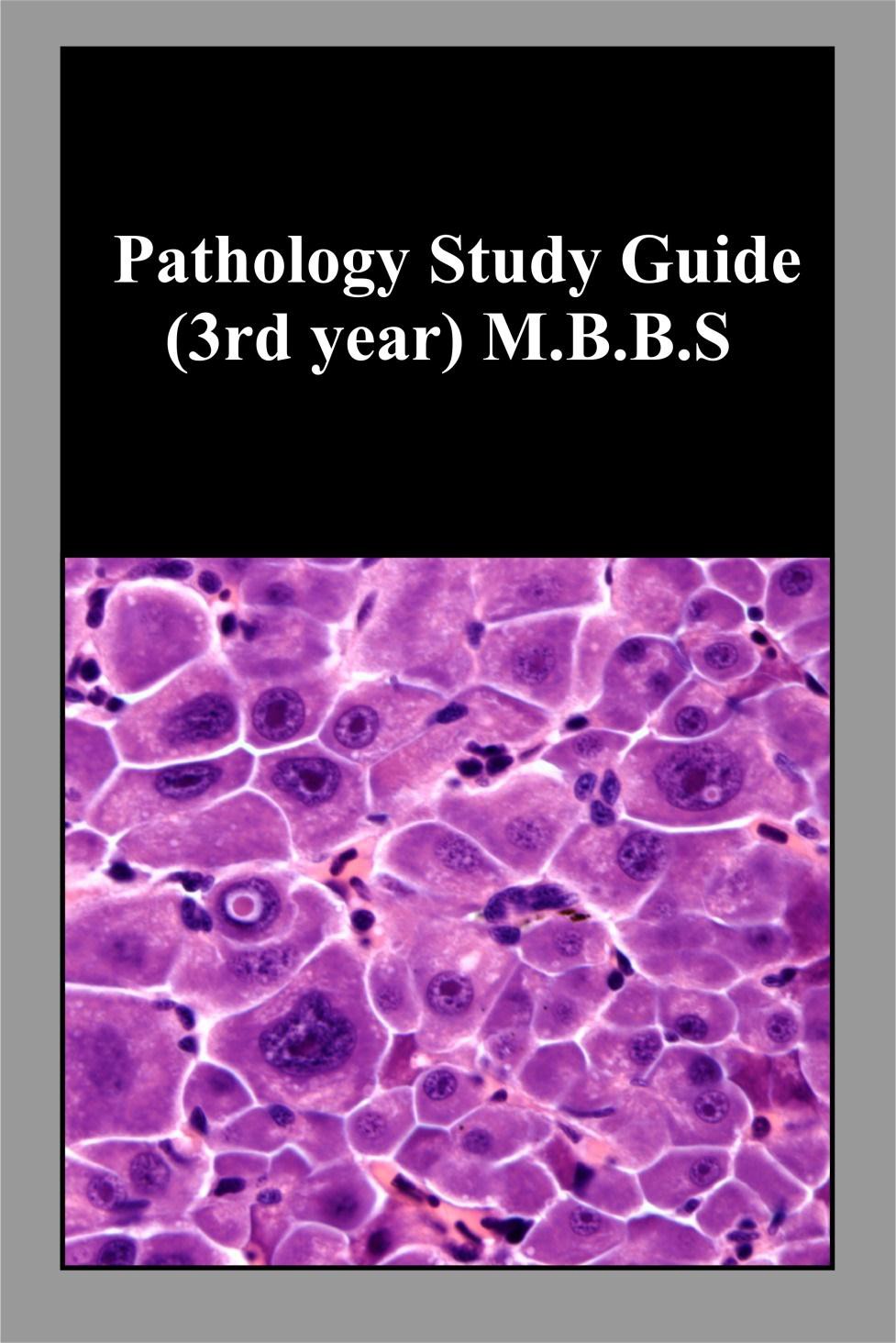 TABLE OF CONTENTSINTRODUCTION OF PATHOLOGYPathology is the branch of medicine concerned with the study of the nature of diseases and its causes, processes, development and consequences. The medical specialty that provides microscopy and other laboratory services (e.g. cytology, histopathology) to Clinicians.The pathologist is interested not only in the recognition of structural alterations, but also in their significance, i.e. the effects of these changes on cellular and tissue function and ultimately the effect of these changes on the patient. It is a basic approach to a better understanding of disease and therefore a foundation of sound clinical medicine.The department of pathology is headed by Prof. Dr M Kashif Baig along with two Associate Professors one Assistant Professor and five Demonstrators, all of them are actively involved in teaching programs. The department comprise of general and special pathology including histopathology, hematology, microbiology and chemical pathology. Teaching of general pathology principal are supplemented by experimental work by which students are equipped with the skills required for the collection of different specimens for the pathological analysis and then are able to perform commonly used tests done in a side room laboratory. The aim is to produce clinicians with better understanding of the disease process so that they objectively use diagnostic tools designed to help them to reach a conclusive diagnosis in the shortest possible time.The department has an adequate slide bank and gross specimen collection for the teaching purposes. This department is also equipped with a Penta Head microscope with LCD display screen and a bihead microscope for proper explanation of the microscopic slides. Binocular microscopes are also available for students proper training. The department also has two labs along with experienced teachers and technical staff.The academic session includes lectures, practical microbiology, histopathology slide discussions, museum classes, tutorials and small group discussions for MBBS students. Pathology is taught during the third and fourth years of the MBBS program. The students will be evaluated internally and externally. The department has a well – designed museum displaying neatly mounted specimens and several detailed and highly informative charts / graphs.Department of PathologyTIME LINE for SYLLABUS COMPLETION GANTT CHART of 3rd YEAR LECTURESKey:Winter Vacations	GB= General BacteriologySB= Special BacteriologySports Week Summer Vacations Eid Ul Adha Sendup ExamTIME TABLETable of learning outcomes and teaching strategies in General Pathology and MicrobiologyEXAMINATION THIRD PROFESSIONAL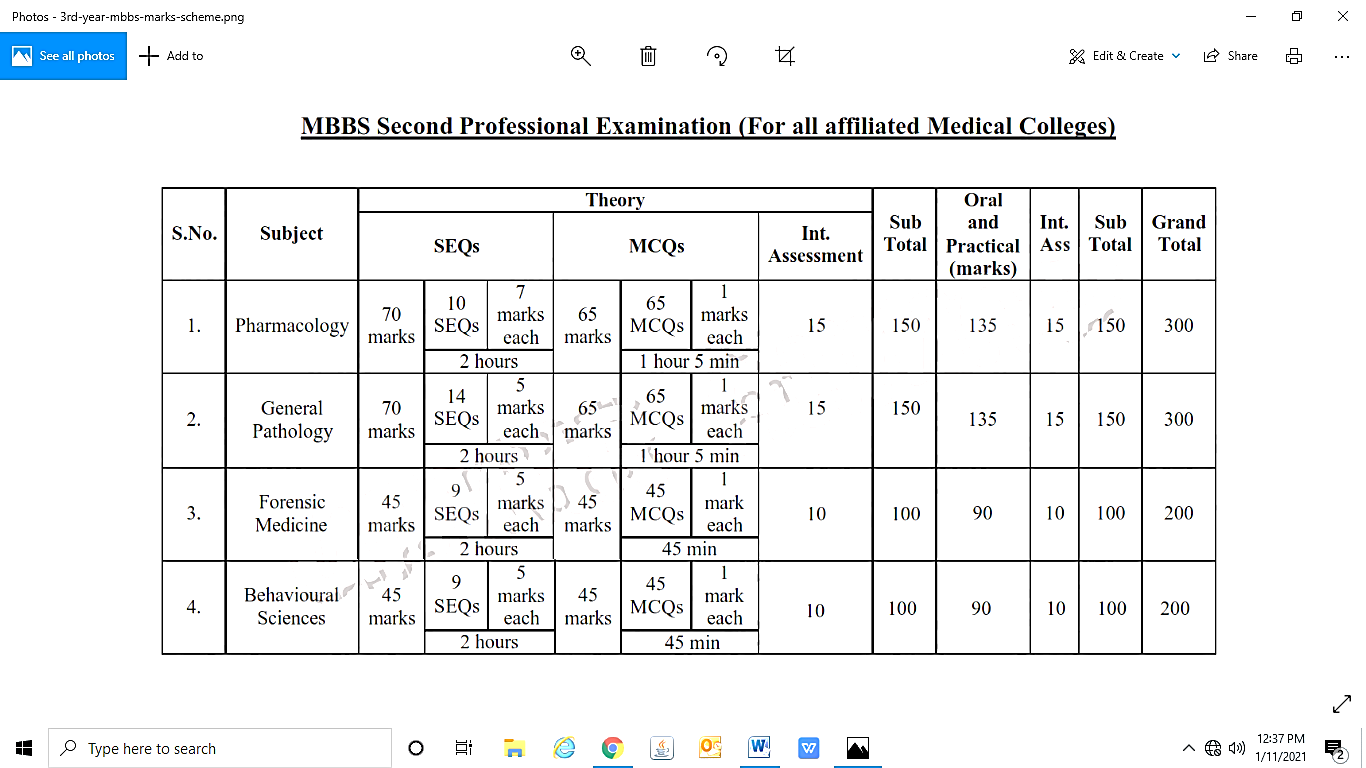 Oral and practical examination carries 150 marks.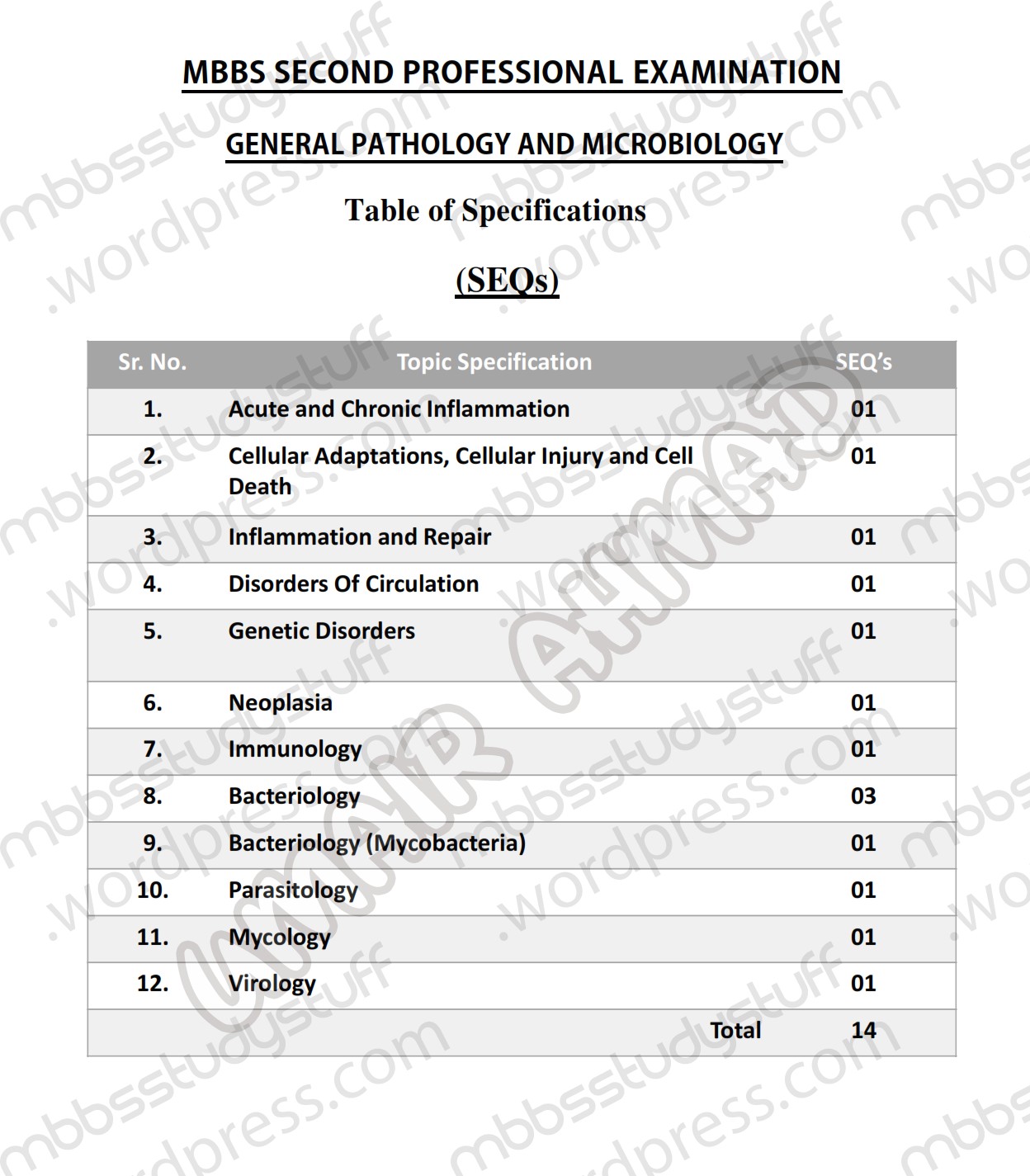 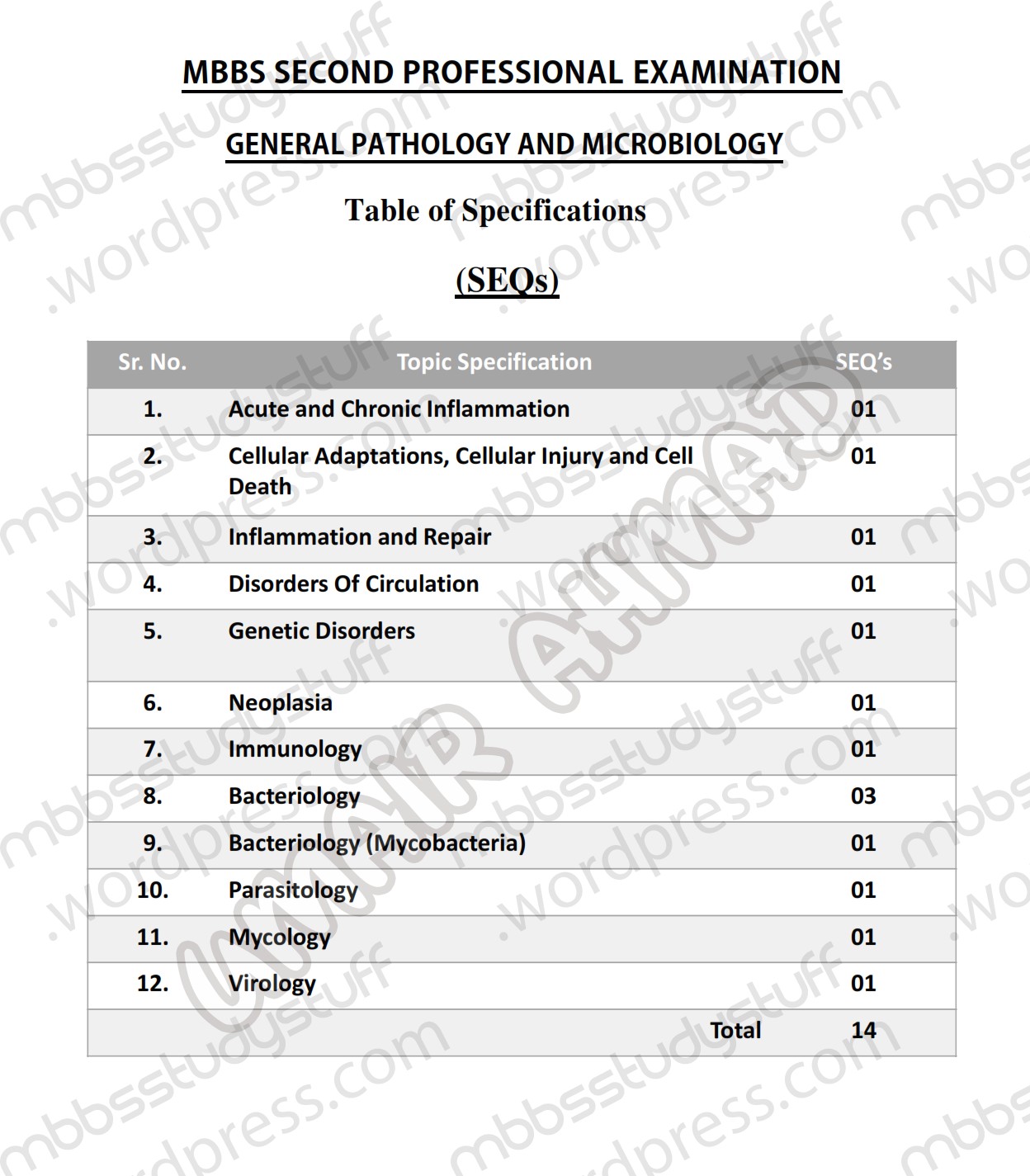 RECOMMENDED BOOKSPathological Basis of Disease by Kumar, Cortan and Robbins, 10th Ed., W.B. Saunders.Medical Microbiology and Immunology by Levinson and Jawetz, 14th Ed., Mc Graw-Hill.Medical Genetics by Jorde, 3rd Ed., Mosby.Clinical Pathology Interpretations by A. H. Nagi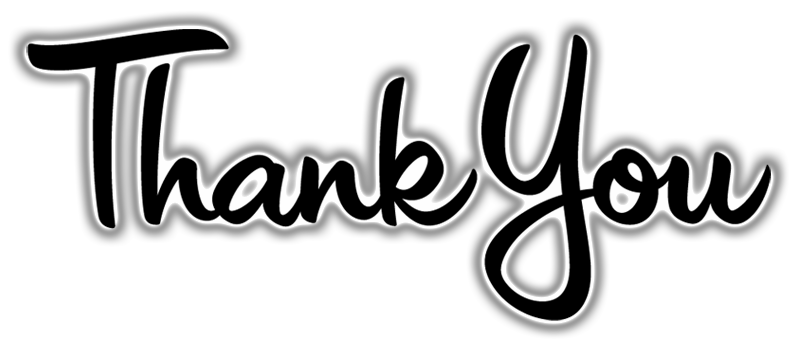 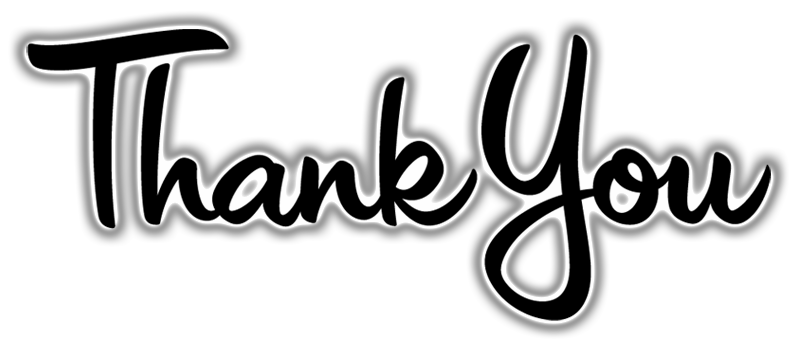 25CONTENTCONTENTPage No.1Pathology department in a glance32Pathology department team- AFMDC53Gantt’s chart64Time Table75Learning objectives86Examination227Table of specification238Textbooks24DesignationNameHOD/ProfessorHOD/ProfessorDr M Kashif BaigDr M Kashif BaigAssociate ProfessorAssociate ProfessorDr UsmanDr Khalid Dr UsmanDr Khalid Assistant ProfessorAssistant ProfessorDr JavaidDr JavaidDemonstratorsDemonstratorsDr IramDr Madeeha Dr AmnaDr KiranDr MunaimDr IramDr Madeeha Dr AmnaDr KiranDr MunaimLab Assistant / Lab TechLab Assistant / Lab TechRehman Dastgeer (Lab Tech),M. Waseem (Assistant Lab Tech)M. Asif & M. Haseeb Ahmad (lab Attendant)Rehman Dastgeer (Lab Tech),M. Waseem (Assistant Lab Tech)M. Asif & M. Haseeb Ahmad (lab Attendant)Comp OperatorComp OperatorHammad HassanHammad HassanTopicNovNovDecDecJanJanFebMarAprMayJunJunJunJulAugAugThe Cell, Cellular Response + GBThe Cell, Cellular Response + GBCellular Response + GB + SBCellular Response + GB + SBInflammation Repair + SBHemodynami cs + SBHemodynami cs + Neoplasia + SB +ParasitologyHemodynami cs + Neoplasia + SB +ParasitologyNeoplasia + Immune System + Parasitology+ VirologyNeoplasia + Immune System + Parasitology+ VirologyImmune System + VirologyImmune System + VirologyVirology + Revision LecturesVirology + Revision LecturesRevision LecturesDay122345567788Day08:00-08:4508:45-09:3008:45-09:3009:30-10:1510:15-11:0011:00-01:0011:00-01:0001:00-01:3013:30-15:0013:30-15:0013:30-15:0013:30-15:00MonTestTestTestPharmacologyPathologyPracticalA: PharmaB: PathologyC: F.MedicinePracticalA: PharmaB: PathologyC: F.MedicineZOHAR BREAk     PracticalB: PharmaC: PathologyA: F.Medicine     PracticalB: PharmaC: PathologyA: F.Medicine     PracticalB: PharmaC: PathologyA: F.Medicine     PracticalB: PharmaC: PathologyA: F.MedicineTuesEYE/Behavioral SciencesEYE/Behavioral SciencesBehavioral SciencesTutorialA: PharmaB: PathologyC: F.MedicineTutorialA: PharmaB: PathologyC: F.MedicinePracticalC: PharmaA: Pathology   B: F.MedicinePracticalC: PharmaA: Pathology   B: F.MedicineZOHAR BREAkPatho.F.Med.F.Med.F.Med.08:00-08:4508:00-08:4508:45-09:3009:30-11:0009:30-11:0011:00-12:4511:00-12:45ZOHAR BREAk13:30-14:1513:30-14:1513:30-14:1514:15-15:0014:15-15:00WedMedicine and AlliedMedicine and AlliedPharmacologyTutorialB: PharmaC: PathologyA: Forensic MedicineTutorialB: PharmaC: PathologyA: Forensic MedicineWardWardZOHAR BREAkF.MedF.MedF.MedPathoPathoThurForensic MedicineForensic MedicineSurgery and AlliedTutorialC: PharmaA: PathologyB: F.Med.TutorialC: PharmaA: PathologyB: F.Med.WardWardZOHAR BREAkPharmaPharmaPharmaPathoPathoFriENT/ Behavioral SciencesENT/ Behavioral SciencesPathologyForensic MedicinePharmacologyWardWardZOHAR BREAkJummaPrayersJummaPrayersJummaPrayersSelf-Study/MentoringSelf-Study/MentoringMonthly Class Test ScheduleMonthly Class Test ScheduleMonthly Class Test ScheduleSubjectWard Program: 8 GroupsWard Program: 8 GroupsWard Program: 8 GroupsWard Program: 8 GroupsWard Program: 8 GroupsWard Program: 8 GroupsWard Program: 8 GroupsWard Program: 8 GroupsWard Program: 8 GroupsWard Program: 8 GroupsMonthly Class Test ScheduleMonthly Class Test ScheduleMonthly Class Test ScheduleSubject         Group 1: Anesthesia                                      Group 5: Eye         Group 1: Anesthesia                                      Group 5: Eye         Group 1: Anesthesia                                      Group 5: Eye         Group 1: Anesthesia                                      Group 5: Eye         Group 1: Anesthesia                                      Group 5: Eye         Group 1: Anesthesia                                      Group 5: Eye         Group 1: Anesthesia                                      Group 5: Eye         Group 1: Anesthesia                                      Group 5: Eye         Group 1: Anesthesia                                      Group 5: Eye         Group 1: Anesthesia                                      Group 5: Eye1st Monday1st Monday1st MondayPathologyGroup 2: Behavioral ScienceGroup 2: Behavioral ScienceGroup 2: Behavioral Science               Group 6: Medicine               Group 6: Medicine               Group 6: Medicine               Group 6: Medicine               Group 6: Medicine               Group 6: Medicine               Group 6: Medicine2nd Monday2nd Monday2nd MondayForensicGroup 3: Em. MedicineGroup 3: Em. MedicineGroup 3: Em. MedicineGroup 7: OrthopedicsGroup 7: OrthopedicsGroup 7: OrthopedicsGroup 7: OrthopedicsGroup 7: OrthopedicsGroup 7: OrthopedicsGroup 7: Orthopedics3rd Monday3rd Monday3rd MondayPharmacologyGroup 4: ENTGroup 4: ENTGroup 4: ENTGroup 8: SurgeryGroup 8: SurgeryGroup 8: SurgeryGroup 8: SurgeryGroup 8: SurgeryGroup 8: SurgeryGroup 8: Surgery4th Monday4th Monday4th MondayB.S        Ward Rotation for 4 weeks each/Ward test on last day of rotation.        Ward Rotation for 4 weeks each/Ward test on last day of rotation.        Ward Rotation for 4 weeks each/Ward test on last day of rotation.        Ward Rotation for 4 weeks each/Ward test on last day of rotation.        Ward Rotation for 4 weeks each/Ward test on last day of rotation.        Ward Rotation for 4 weeks each/Ward test on last day of rotation.        Ward Rotation for 4 weeks each/Ward test on last day of rotation.        Ward Rotation for 4 weeks each/Ward test on last day of rotation.        Ward Rotation for 4 weeks each/Ward test on last day of rotation.        Ward Rotation for 4 weeks each/Ward test on last day of rotation.TOPICSUBTOPICLEARNING OBJECTIVESThe Cell as a Unit of Health and diseaseCellular HousekeepingDescribe the structure of Plasma MembraneThe Cell as a Unit of Health and diseaseCellular HousekeepingDescribe the components of Cytoskeletonalong with Cell- Cell InteractionsThe Cell as a Unit of Health and diseaseCellular HousekeepingDescribe the Biosynthetic Machinery of cell ( Endoplasmic Reticulum and Golgi )The Cell as a Unit of Health and diseaseCellular HousekeepingDescribe the structure and function of Lysosomes and ProteasomesThe Cell as a Unit of Health and diseaseCellular HousekeepingDescribe the Cellular Metabolism along with mitochondrial functionThe Cell as a Unit of Health and diseaseCellular ActivationDescribe Cell Signaling and its mechanismThe Cell as a Unit of Health and diseaseCellular ActivationDescribe various types of Signal Transduction PathwaysThe Cell as a Unit of Health and diseaseCellular ActivationEnlist various types Growth Factors and Receptors with their functionThe Cell as a Unit of Health and diseaseCellular ActivationDescribe the Interaction of intracellular and the Extracellular MatrixThe Cell as a Unit of Health and diseaseMaintaining Cell PopulationsExplain the Proliferation and the Cell Cycle along with role of inhibitors and inducersThe Cell as a Unit of Health and diseaseMaintaining Cell PopulationsDescribe the role of Stem Cells in recent medicineCellular Responses to Stress and Toxic Insults: Adaptation, Injury, and DeathIntroduction to PathologyDefine pathologyCellular Responses to Stress and Toxic Insults: Adaptation, Injury, and DeathIntroduction to PathologyDescribe the four aspects of pathologyCellular Responses to Stress and Toxic Insults: Adaptation, Injury, and DeathIntroduction to Pathology1. EtiologyCellular Responses to Stress and Toxic Insults: Adaptation, Injury, and DeathIntroduction to Pathology2.PathogenesisCellular Responses to Stress and Toxic Insults: Adaptation, Injury, and DeathIntroduction to Pathology3.MorphologyCellular Responses to Stress and Toxic Insults: Adaptation, Injury, and DeathIntroduction to Pathology4. Clinical manifestationsCellular Responses to Stress and Toxic Insults: Adaptation, Injury, and DeathOverview: Cellular Responses to StressEnlist the Stages of the cellular response to stress and injurious stimuli.Cellular Responses to Stress and Toxic Insults: Adaptation, Injury, and Deathand Noxious StimuliDescribe the Stages of the cellular response to stress and injurious stimuli.Cellular Responses to Stress and Toxic Insults: Adaptation, Injury, and DeathAdaptations of Cellular Growth and     differentiationCellular Responses to Stress and Toxic Insults: Adaptation, Injury, and DeathAdaptations of Cellular Growth and     differentiationEnlist the types of cellular adaptationsCellular Responses to Stress and Toxic Insults: Adaptation, Injury, and DeathAdaptations of Cellular Growth and     differentiationDescribe the mechanism of hypertrophy with examplesCellular Responses to Stress and Toxic Insults: Adaptation, Injury, and DeathAdaptations of Cellular Growth and     differentiationDescribe the mechanism of hyperplasia  with examplesCellular Responses to Stress and Toxic Insults: Adaptation, Injury, and DeathAdaptations of Cellular Growth and     differentiationDescribe the mechanism of atrophy  with examplesCellular Responses to Stress and Toxic Insults: Adaptation, Injury, and DeathAdaptations of Cellular Growth and     differentiationDescribe the mechanism of metaplasia  with examplesCellular Responses to Stress and Toxic Insults: Adaptation, Injury, and DeathOverview of Cell Injury and CellEnlist various Causes of Cell InjuryOverview of Cell Injury and CellDescribe the mechanism of Reversible InjurydeathDefine NecrosisdeathDescribe various Patterns of Tissue NecrosisMechanisms of Cell InjuryDescribe Depletion of ATP with illustrationMechanisms of Cell InjuryDescribe Mitochondrial Damage  with illustrationMechanisms of Cell InjuryDescribe Influx of Calcium and Loss of Calcium Homeostasis with illustrationMechanisms of Cell InjuryDescribe the mechanism of Oxidative Stress in the cell and the injury caused by itMechanisms of Cell InjuryDescribe the defects in membrane permeabilityMechanisms of Cell InjuryDescribe the damage to DNA and proteinsClinicopathologi c CorrelationsDescribe the mechanism of Ischemic and Hypoxic InjuryClinicopathologi c CorrelationsDescribe the mechanisms of ischemic cell injuryClinicopathologi c CorrelationsDescribe the Ischemia-Reperfusion InjuryClinicopathologi c CorrelationsDescribe the Chemical (Toxic) Injury to cellApoptosisDefine ApoptosisCauses of ApoptosisDescribe the process of apoptosis in physiologic situationsCauses of ApoptosisDescribe the apoptosis in pathologic conditionsMorphologic and Biochemical Changes in ApoptosisDescribe the following two Mechanisms of Apoptosis with illustrationsMorphologic and Biochemical Changes in Apoptosis1.The Intrinsic (Mitochondrial) Pathway of ApoptosisMorphologic and Biochemical Changes in Apoptosis2. The Extrinsic (Death Receptor-Initiated) Pathway of ApoptosisMorphologic and Biochemical Changes in ApoptosisDescribe the execution phase of apoptosisMorphologic and Biochemical Changes in ApoptosisDescribe the process of removal of dead cellsClinicopathologi c Correlations: Apoptosis in Health and DiseaseDescribe the examples of apoptosisClinicopathologi c Correlations: Apoptosis in Health and DiseaseDescribe the disorders associated with dysregulated apoptosisClinicopathologi c Correlations: Apoptosis in Health and DiseaseDescribe the process of heterophagy and autophagyClinicopathologi c Correlations: Apoptosis in Health and DiseaseDescribe the process of Necroptosis with examplesIntracellular AccumulationsDescribe the pathogenesis and morphology of following intracecullar accumulationsIntracellular Accumulations1. Lipids Steatosis (Fatty Change)Intracellular Accumulations2. Cholesterol and Cholesterol EstersIntracellular Accumulations3. ProteinsIntracellular Accumulations4. Hyaline ChangeIntracellular Accumulations5. GlycogenPigmentsEnlist the types of exogenous pigments and endogenous pigmentsPigmentsDescribe the morphological features of various types of pigmentsPigmentsPathologic CalcificationDescribe the pathogenesis , and morphology of Dystrophic CalcificationPathologic CalcificationDescribe the pathogenesis , and morphology of Metastatic CalcificationDescribe the etiology of Cellular Aging and cellular senescenceDemonstrate the working of microscopeInflammation and RepairOverview of Inflammation: DefinitionsEnlist and briefly describe Causes of Inflammationand General FeaturesExplain and Illustrate the Recognition of Microbes and Damaged Cellsand General FeaturesAcute InflammationDescribe the reactions of blood vessels in acute inflammationAcute InflammationDescribe the changes in vascular flow and caliberAcute InflammationExplain mechanism of increased vascular permeability (Vascular Leakage)Acute InflammationDescribe the responses of lymphatic vessels and lymph nodesLeukocyte Recruitment to Sites of InflammationDescribe the mechanism of leukocyte adhesion to endotheliumLeukocyte Recruitment to Sites of InflammationDescribe the mechanism of leukocyte migration through endotheliumLeukocyte Recruitment to Sites of InflammationDescribe the mechanism of chemotaxis of leukocytesPhagocytosis and Clearance of the Offending AgentDescribe the mechanism of PhagocytosisPhagocytosis and Clearance of the Offending AgentDescribe the role of Intracellular destruction of microbes and debrisPhagocytosis and Clearance of the Offending AgentDefine Neutrophil Extracellular TrapsPhagocytosis and Clearance of the Offending AgentDescribe the Leukocyte-mediated tissue injury and associated defectsTermination of the Acute Inflammatory ResponseDescribe the termination of the responseMediators of InflammationDescribe the role and source of mediators;Mediators of Inflammation1. Vasoactive Amines: Histamine and SerotoninMediators of Inflammation2. Arachidonic Acid MetabolitesMediators of Inflammation3. Cytokines and ChemokinesMediators of Inflammation4. Complement SystemMorphologic Patterns of Acute InflammationExplain the morphological pattern and example of Serous InflammationMorphologic Patterns of Acute InflammationExplain the morphological pattern and example of Fibrinous InflammationMorphologic Patterns of Acute InflammationExplain the morphological pattern and example of Purulent (Suppurative) Inflammation, AbscessMorphologic Patterns of Acute InflammationExplain the morphological pattern and example of Abscess and ulcerOutcomes of AcuteSummarize the events of Acute InflammationInflammationChronic InflammationEnlist the Causes of Chronic InflammationChronic InflammationDescribe the morphologic features of chronic inflammationCells and Mediators of Chronic InflammationExplain the role of macrophages in chronic inflammationCells and Mediators of Chronic InflammationExplain the role of Role of LymphocytesCells and Mediators of Chronic InflammationEnumerate the other cells in chronic inflammationGranulomatous InflammationDescribe the etiology, pathogenesis and morphology of granulomaSystemic Effects of InflammationEnumerate the systemic effects of inflammationTissue RepairOverview of Tissue RepairDescribe the control mechanisms in cell proliferationOverview of Tissue RepairDescribe the Mechanisms of Tissue RegenerationRepair by Connective Tissue DepositionEnumerate the Steps in Scar FormationRepair by Connective Tissue DepositionDescribe the process of angiogenesisRepair by Connective Tissue DepositionExplain the Deposition of Connective Tissue in tissue remodelingRepair by Connective Tissue DepositionExplain the mechanism of Remodeling of Connective TissueFactors That Influence Tissue RepairEnumerate all local and systemic factors for tissue repairSelected Clinical Examples of Tissue Repair and fibrosisDescribe Healing of Skin Wounds both primary and secondarySelected Clinical Examples of Tissue Repair and fibrosisExplain mechanism of Fibrosis in Parenchymal OrgansAbnormalities in Tissue RepairDescribe the formation of keloid ad hypertrophic scarAbnormalities in Tissue RepairDescribe the formation of exuberant formation and desmoidsHemodynamic disorders,Edema and EffusionsDiscuss  the causes of increased hydrostatic pressuresThromboembolic Disease andEdema and EffusionsDiscuss  the causes of  reduced plasma osmotic pressuresshockEdema and EffusionsDiscuss  the causes of  sodium and water retentionEdema and EffusionsDiscuss  the causes of lymphatic obstructionEdema and EffusionsIdentify pathophysiological categories of EdemaEdema and EffusionsExplain the morphology and clinical features of EdemaEdema and EffusionsHyperemia and CongestionExplain the differences of the terms hyperemia and congestion morphologicallyHemostasis, Hemorrhagic disorders andDefine the term Hemostasis and explain the sequence of events leading to hemostasisHemostasis, Hemorrhagic disorders andRelate the role of platelets in maintaining hemostasisthrombosisRevise  the coagulation cascadethrombosisDiscuss in detail the significance of Endothelium in maintaining HemostasisthrombosisIntroduction to the term Hemorrhagic DisordersthrombosisExplain the etiology, pathogenesis and morphology of thrombosisthrombosisDiscuss the effects of endothelial injurythrombosisDescribe in detail the effects of alternations in normal blood flowthrombosisAssociate hypercoagulability with thrombus formationthrombosisDiscuss in detail the fate of thrombusthrombosisExplain the process of Disseminated intravascular coagulationthrombosisDiscuss the pathophysiology and morphology of DICEmbolismIntroduction to the term embolismEmbolismDiscuss the etiology, pathogenesis and morphology of pulmonary embolismEmbolismDiscuss the etiology, pathogenesis and morphology of systemic thromboembolismEmbolismDiscuss the etiology, pathogenesis and morphology of fat and marrow embolismEmbolismDiscuss the etiology, pathogenesis and morphology of air embolismEmbolismDiscuss the etiology, pathogenesis and morphology of amniotic fluid embolismInfarctionExplain the mechanism of infarctionInfarctionDiscuss the factors that lead to development of infarct and its morphologyShockDiscuss  the pathogenesis of septic shockShockDescribe all stages of shock, morphology and clinical consequencesGeneticsGenes and human diseasesDiscuss in detail mutationsGeneticsGenes and human diseasesDefine Mendelian disordersGeneticsSingle gene disordersDiscuss the transmission patterns of autosomal dominant disordersGeneticsSingle gene disordersDiscuss the transmission patterns of autosomal recessive disordersGeneticsSingle gene disordersDiscuss  the transmission patterns of X-linked disordersGeneticsBiochemical and molecularDiscuss the enzyme defects and their consequences with example ( lysosomal and glycogen storage diseases)GeneticsBiochemical and molecularDiscuss the disorders of structural proteins(Marfan Syndrome, EDS)Geneticsbasis of single gene disordersDiscuss the defects in receptors and transport system with example (familial hypercholesterolemia)Geneticsbasis of single gene disordersBrief review of alteration in structure, function or quantity of nonenzyme proteinsBrief review of genetically determined adverse reaction to drugsChromosomal DisordersDiscuss cytogenetic disorders involving autosomes(Downs Syndrome, deletion syndrome)Chromosomal DisordersDiscuss cytogenetic disorders involving sex chromosomes(Klinefelter Syndrome, Turner syndrome)Chromosomal DisordersDefine the terms hermaphroditism and pseudo hermaphroditismSingle gene disorders withDefine   the diseases associated  with single gene mutationsnoncalssical inheritanceMolecular Genetics DiagnosisExplain the diagnostic methods (PCR,FISH,MLPA)Molecular Genetics DiagnosisDiscuss polymorphic markers and molecular diagnosis, RNA AnalysisNeoplasiaNomenclatureExplain the terms differentiation and anaplasiaNomenclatureExplain the terms local invasion and metastasisNomenclatureBriefly explain pathways of spread of tumorsNomenclatureDiscuss features of benign and malignant neoplasmsNomenclatureDifferences of benign and malignant neoplasmsEpidemiology of cancerDiscuss the global impact of cancerEpidemiology of cancerDiscuss the role of environmental factors in development of cancerEpidemiology of cancerDiscuss in detail age, acquired predisposing conditionsEpidemiology of cancerExplain the genetic predisposition and interaction between inherited and environmental factorsMolecular basis of cancerDiscuss role of genetic and epigenetic alterationsMolecular basis of cancerDescribe cellular  and molecular hallmarks of cancerMolecular basis of cancerExplain the self-sufficiency in growth signalsMolecular basis of cancerDescribe the terms, oncogenes, proto- oncogenes, oncoproteinsMolecular basis of cancerExplain the insensitivity to growth inhibitionMolecular basis of cancerExplain the growth promoting metabolic alterationsMolecular basis of cancerExplain Warburg effectMolecular basis of cancerDiscuss in detail the evasion of programmed cell death(APOPOTOSIS)Molecular basis of cancerAssociate limitless replicative potential  with tumor growthMolecular basis of cancerExplain the role of angiogenesis, invasion and metastasis in development of tumorMolecular basis of cancerDiscuss the evasion of host defense, genomic instabilityMolecular basis of cancerIllustrate with examples cancer enabling inflammationMolecular basis of cancerDiscuss dysregulation of cancer associated gene(chromosomal changes, epigenetic changes and non- coding RNA's)CarcinogenicRole of chemical carcinogenesis and steps involved inAgentsdevelopment of cancerAgentsDescribe direct acting carcinogensAgentsDescribe indirect acting carcinogensAgentsExplain the role of radiation carcinogenesis(UV rays, ionizing RADIATION)AgentsDiscuss the microbial carcinogenesisClinical Aspects of NeoplasiaExplain the grading and staging of tumorsClinical Aspects of NeoplasiaDiscuss laboratory diagnosis of cancerClinical Aspects of NeoplasiaExplain the tumor markers in detailGeneral BacteriologyIntroductionRecall bacteriaIntroductionDiscuss important features of microbesIntroductionDescribe characteristics of prokaryotic and eukaryotic cellsStructure of bacteriaDiscuss shape and size of bacteriaStructure of bacteriaDiscuss cell wall and its componentsStructure of bacteriaCompare cell wall of gram positive and gram negativeStructure of bacteriaDescribe bacterial spores and their importanceStructure of bacteriaDiscuss cytoplasmic structure and its componentsGrowthDefine Binary fissionGrowthDiscuss growth cycle and curve and its phasesGrowthDiscuss aerobic and anaerobic growthGrowthDiscuss fermentation and iron metabolismGeneticsDefine geneticsGeneticsDiscuss mutation and its typesGeneticsDiscuss transfer of DNA within bacterial cellGeneticsDiscuss transfer of DNA between bacterial cellGeneticsDiscuss recombination and its typesClassification of important bacteriaDiscuss principles of classificationClassification of important bacteriaClassify bacteria on different basisNormal floraDefine normal floraNormal floraEnlist normal flora with their anatomical sitesNormal floraDiscuss medical importance of normal floraNormal floraDefine commensals, carrier state, colonization and resistancePathogenesisDefine pathogen, virulence, infectious dose, parasite and typesPathogenesisDescribe types of bacterial infectionsPathogenesisEnlist stages of bacterial infectionPathogenesisDiscuss determinants of bacteriaPathogenesisEnumerate different strains of bacteria causing diseaseHost DefenseDefine innate and acquired immunityHost DefenseDescribe host defenses against bacteriaHost DefenseDescribe components of acquired and innate immunityLaboratory diagnosis ofDiscuss approach to laboratory workLaboratory diagnosis ofDiscuss approach to serological testingbacteriaDescribe specimen taking for different culturesbacteriaDiscuss commonly used bacterial agarsbacteriaDiscuss different methods of diagnosis based on nucleic acid analysisBacterial vaccineEnlist general principles of bacterial vaccinesBacterial vaccineDescribe active and passive immunityBacterial vaccineEnlist common bacterial vaccineSterilization and DisinfectionDefine sterilization and disinfectionSterilization and DisinfectionDiscuss methods of sterilization and disinfectionSterilization and DisinfectionIdentify instruments/agents/machine used in sterilizationGeneral virologyIntroductionRecall virusIntroductionDiscuss important propertiesIntroductionEnlist comparison of viruses and cellStructure of virusDiscuss shape and size of virusStructure of virusDiscuss different component of virusClassification of virusDiscuss principle of classificationClassification of virusEnumerate classification of virusSpecial virologyDefine herpes virusDNA enveloped virusHerpesvirusDemonstrate features, transmission, pathogenesis, diagnosis, preventionHerpes simplex virusDemonstrate features,transmission,pathogenesis,diagnosis,preventionVaricella-Zoster virusDemonstrate features,transmission,pathogenesis,diagnosis,preventionCytomegalovirusDemonstrate features,transmission,pathogenesis,diagnosis,preventionEpstein-barr virusDemonstrate features,transmission,pathogenesis,diagnosis,preventionHuman herpesvirus8Demonstrate features,transmission,pathogenesis,diagnosis,preventionSmallpoxDemonstrate features,transmission,pathogenesis,diagnosis,preventionDNA NON-enveloped virusAdenovirusDemonstrate features,transmission,pathogenesis,diagnosis,preventionPapillomavirusDemonstrate features,transmission,pathogenesis,diagnosis,preventionParvovirusRecall orthomyxovirusesRNA enveloped virusOrthomyxovirus esDemonstrate features,transmission,pathogenesis,diagnosis,preventionInfluenza virusDefine paramyxovirusesParamyxovirusesDemonstrate features,transmission,pathogenesis,diagnosis,preventionMeasles virusDemonstrate features,transmission,pathogenesis,diagnosis,preventionMumps virusDemonstratefeatures,transmission,pathogenesis,diagnosis,preventionRespiratory syncytial virusDemonstrate features,transmission,pathogenesis,diagnosis,preventionParainfluenze virusDefine togavirusTogavirusDiscuss features,transmission,pathogenesis,diagnosis,preventionRubella virusDemonstrate features,transmission,pathogenesis,diagnosis,preventionRhabdovirusDemonstrate features,transmission,pathogenesis,diagnosis,preventionRabies virusDefine retrovirusRetrovirusDemonstrate features,transmission,pathogenesis,diagnosis,preventionHuman T-cell lymphotrophic virusDefine filovirusesFilovirusesDemonstrate features,transmission,pathogenesis,diagnosis,preventionEbola virusDefine enterovirusRNA non- enveloped virusEnterovirusesDemonstrate features,transmission,pathogenesis,diagnosis,preventionPoliovirusDemonstrate features,transmission,pathogenesis,diagnosis,preventionCoxsackie virusesDiscuss reovirusReovirusDemonstrate features,transmission,pathogenesis,diagnosis,preventionRotavirusrecall hepatitisHepatitis virusIntroductionDemonstrate features,transmission,pathogenesis,diagnosis,preventionHepatitis ADemonstrate features,transmission,pathogenesis,diagnosis,preventionHepatitis BDemonstrate features,transmission,pathogenesis,diagnosis,preventionHepatitis CDemonstrate features,transmission,pathogenesis,diagnosis,preventionHepatitis CDemonstrate features,transmission,pathogenesis,diagnosis,preventionHepatitis DDemonstrate features,transmission,pathogenesis,diagnosis,preventionHepatitis EDemonstrate features,transmission,pathogenesis,diagnosis,preventionHepatitis GDefine abrovirusAbrovirusIntroductionDiscuss features,transmission,pathogenesis,diagnosis,preventionYellow feverDiscuss features,transmission,pathogenesis,diagnosis,preventionDengue virusDiscuss features,transmission,pathogenesis,diagnosis,preventionChikungunya virusDiscuss features,transmission,pathogenesis,diagnosis,preventionHIVIntroduction of HIVDiscuss features,transmission,pathogenesis,diagnosis,preventionMycologyBasic mycologyIntroductionDefine mycologyDiscuss structure of fungiCompare of fungai and bacteriaDiscuss pathogenesisCutaneous and subcutaneous mycosesIntroductionenlist cutaneous and subcutaneous mycosesDermatophytoses,tinea nigraDiscuss features,transmission,pathogenesis,diagnosis,preventiontinea versicolorDiscuss features,transmission,pathogenesis,diagnosis,preventionSporotrichosis, ch romomycosisDiscuss features,transmission,pathogenesis,diagnosis,preventionmycetomaDiscuss features,transmission,pathogenesis,diagnosis,preventionSystemic mycosesIntroductionEnlist  systemic mycosescoccidioides,Hist oplasmaDiscuss features,transmission,pathogenesis,diagnosis,preventionBlastomyces,Par acoccidioidesDiscuss features,transmission,pathogenesis,diagnosis,preventionOpportunistic mycosesIntroductionEnlist opportunistic mycosesCandida,Cryptoc occus,Aspergillu s,mucor&rhizopu sDiscuss features,transmission,pathogenesis,diagnosis,preventionPnuemocystis, penicllium marneffei,Discuss features,transmission,pathogenesis,diagnosis,preventionfusarium solani, pseudalles cheria boydiiDiscuss features,transmission,pathogenesis,diagnosis,preventionParasitologyIntestinal and urogenital parasiteIntestinal parasiteEnlist intestinal parasiteEntamoeba, Giard ia, cryptosporidiuDiscuss features,transmission,pathogenesis,diagnosis,preventionmUrogenital parasiteEnlist urogenital parasiteTrichomonasDiscuss features,transmission,pathogenesis,diagnosis,preventionBlood and tissue parasiteIntroductionEnlist blood and tissue parasitePlasmodium,toxo plasmDiscuss features,transmission,pathogenesis,diagnosis,preventionleishmaniaDiscuss features,transmission,pathogenesis,diagnosis,preventionCestodesIntroductionDefine cestodesTaenia,Diphyllob athrium,Echinoc cousDiscuss features,transmission,pathogenesis,diagnosis,preventiontrematodesIntroductionDefine trematodesSchistosoma,clon orchis,paragonim usDiscuss features,transmission,pathogenesis,diagnosis,preventionfasciola,Fasciolo psis,Heterophyse sDiscuss features,transmission,pathogenesis,diagnosis,preventionNematodesIntroductionDefine nematodesenterobius,trichu ris,ascaris,ancylo stoma&nectarDiscuss features,transmission,pathogenesis,diagnosis,preventionstrongyloides,tric hinellaDiscuss features,transmission,pathogenesis,diagnosis,preventionwucheria,onchoc erca,loa,dracunc ulusDiscuss features,transmission,pathogenesis,diagnosis,preventiontoxocara,ancylost oma,angiostrong ylus,anisakiaDiscuss features,transmission,pathogenesis,diagnosis,preventionSpecial bacteriologyGram positive cocciIntroductionEnlist types of gram positive cocciStaphylococcusDiscuss transmission,pathogenesis,diseases,laboratory diagnosis and preventionStaphylococcus aureus,epidermid is,saprophyticusDiscuss transmission,pathogenesis,diseases,laboratory diagnosis and preventionStreptococcusDiscuss streptococcus pathogenesis,diseases,laboratory diagnosis and preventionStreptococcusDiscuss  pathogenesis,diseases,laboratory diagnosis andPneumoniaepreventionGram negative cocciIntroductionEnlist types of gram negative cocciNesseris Meningitidis,N. gonorrheaDiscuss properties,pathogenessis,transmission,diagnosis,treatment and preventionGram positive rodsIntroductionDefine gram positive rodsClassify gram positive rodsSpore-forming gram positive rodsDiscuss types of spore forming gram positive rodsBacillus anthracis,cereusDiscuss transmission,pathogenesis,diseases,laboratory diagnosis and preventionClostridium tetani,botulinum, perfringens,diffic ileDiscuss transmission,pathogenesis,diseases,laboratory diagnosis and preventionNon-spore forming gram positive rodsIntroduce and classify non-spore forming gram positive rodsCornybacterium diphtheriaeDiscuss transmission,pathogenesis,diseases,laboratory diagnosis and preventionListeria monocytogenesDiscuss transmission,pathogenesis,diseases,laboratory diagnosis and preventionGardenerella vaginalisDiscuss transmission,pathogenesis,diseases,laboratory diagnosis and preventionGram negative rods related to enteric tractIntroduction of enterobacteriaceDiscuss enetrobacteriace and related organismPathogen both inside and outside enteric tractEnlist pathogens both inside and outside enteric tractE.coli,Salmonell a,Discuss transmission,pathogenesis,diseases,laboratory diagnosis and preventionPathogens within the enteric tractenlist pathogens within enteric tractShigella,compylo bacter,helicobact erDiscuss transmission,pathogenesis,diseases,laboratory diagnosis and preventionvibrio cholera,parahae molyticus,vulnifi cusDiscuss transmission,pathogenesis,diseases,laboratory diagnosis and preventionPathogensDiscuss pathogen outside the enteric tractoutside the enteric tractKlebsilla- enterobacter- serratia groupDiscuss transmission,pathogenesis,diseases,laboratory diagnosis and preventionproteus- providencia- morganella groupDiscuss transmission,pathogenesis,diseases,laboratory diagnosis and preventionpseudomonas,ba cteroides&prevot ellaDiscuss transmission,pathogenesis,diseases,laboratory diagnosis and preventionGram negative rods related to respiratoy tractIntroductionRecall and classify gram negative rods related to respiratory tractHaemophilus,Bo edetella,Legionel la,AcinetobacterDiscuss transmission,pathogenesis,diseases,laboratory diagnosis and preventionGram negative rods related to animal sourceIntroducionDiscuss gram negative rods related to animal sourceBrucella,Francise lla,Pasteurella,Ba rtonella,Discuss transmission,pathogenesis,diseases,laboratory diagnosis and preventionMycobacteriumIntroductionDiscuss types of mycobacteriumMycobacterium tuberculosisDiscuss transmission,pathogenesis,diseases,laboratory diagnosis and preventionAtypical mycobacteria,My cobacterium lepraeDiscuss transmission,pathogenesis,diseases,laboratory diagnosis and preventionActinomycetesIntroductionDefine actinomycetesActinomyces israelii,Nocardia Asteroides,Discuss transmission,pathogenesis,diseases,laboratory diagnosis and preventionMycoplasmaIntroductionRecall MycoplasmaMycoplasma PneumoniaDiscuss transmission,pathogenesis,diseases,laboratory diagnosis and preventionSpirochetesIntroductionRecall spirochetesTreponema,Lept ospiraDiscuss transmission,pathogenesis,diseases,laboratory diagnosis and preventionBorrelia burgdorferi,recur rentis,hermsii,mi yamotoiDiscuss transmission,pathogenesis,diseases,laboratory diagnosis and preventionChlamydiaeIntroductionRecall chlamydiaChlaymydia trachnomatis,pne umoniae,psittaciDiscuss transmission,pathogenesis,diseases,laboratory diagnosis and preventionRickettsiaeIntroductionRecall rickettsiaeRickettsia rickettsii,prowaz ekiiDiscuss transmission,pathogenesis,diseases,laboratory diagnosis and preventioncoxiella burnetii,anaplas ma phagocytophilumDiscuss transmission,pathogenesis,diseases,laboratory diagnosis and preventionPractical WorkMicroscopeDemonstrate the working of microscopeSterlization and DisinfectionEnlist the steps in sterlization and disinfectionSterlization and DisinfectionIdentify equipments used in sterlization and disinfectionCutlture MediaIdentify various culture media used in PathologyCutlture MediaEnlist uses of various culture media used in PathologyCutlture MediaDemonstrate the making of various culture media in pathologyLaboratory testPerform Coagulase/Catalase/Oxidase testLaboratory testPerformGram stainingLaboratory testPerform Zn stainingLaboratory testPerform test for motility of bacteria/InculcationLaboratory testVerbally discuss Citrate testLaboratory testVerbally discuss Indole testLaboratory testVerbally discuss Urease testLaboratory testVerbally discuss VP testSlide examination/Identificationhypertrophy/HyperplasiaSlide examination/IdentificationFatty changeSlide examination/IdentificationPigmentationSlide examination/IdentificationCalcification + ThrombosisSlide examination/IdentificationCongestion+ InfarctionSlide examination/IdentificationAcute inflammationSlide examination/IdentificationChronic inflammationSlide examination/IdentificationChronic granulomatous inflammationSlide examination/IdentificationNecrosisSlide examination/IdentificationStool examinationSlide examination/IdentificationUrine examinationSlide examination/IdentificationLipomaSlide examination/IdentificationLeiomyomaSlide examination/IdentificationHemangiomaSlide examination/IdentificationBenign tumoursSlide examination/IdentificationMalignant tumoursSlide examination/IdentificationSquamous cell carcinomaSlide examination/Identificationbasal cell carcinomaEXAMINATION COMPONENTEXAMINATION COMPONENTMARKSAInternal Assessment15BPractical notebook manual (Internal Examiner)05CStructured viva vocea)External Examiner:30 Marks b)Internal Examiner:28 Marks58DObserved PracticalMicrobiology6x4= 24EOSPE (Unobserved)12 stations04minute each station12 x 4= 48Grand total 48+24= 72